Senate Minutes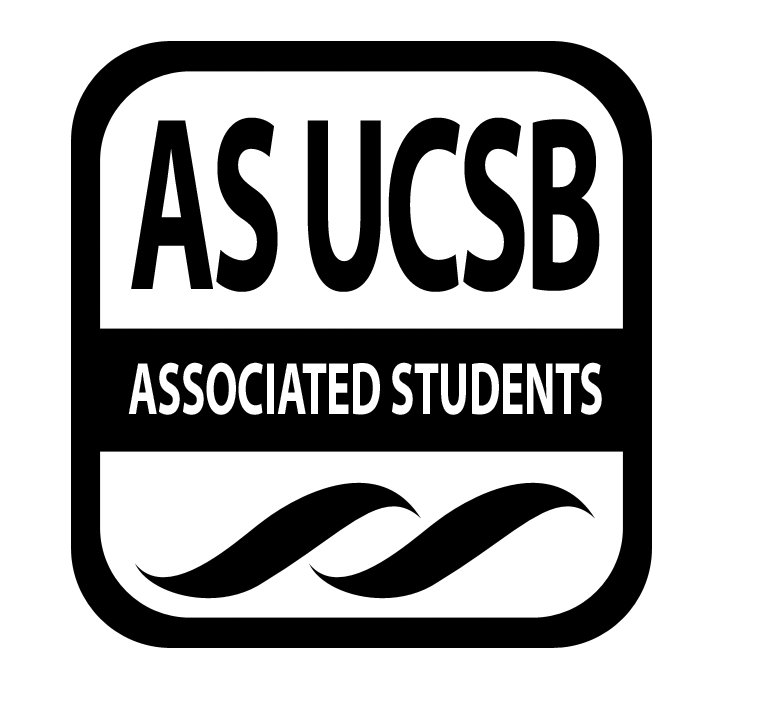 Associated Students 3 May 2017Flying A Room in the UCen    Minutes/Actions recorded by: Melissa PowellCALL TO ORDER	6:41PM by Natalie Jordan, INTERNAL VICE PRESIDENTA) MEETING BUSINESSA-1) Roll Call IVP:Divestment is not on the agenda this weekWe are trying to get done in a timely manner to join the Sexual Assault survivors event after the meeting A-2) Excused Absences  	Senator Silva for Entire Meeting	Senator Stoll for Entire MeetingMOTION/SECOND: Selki/ Neumann Motion language: motion to add Senator Sandhu to excused absences and to change Senator Stoll until after 8:30pmACTION: Vote: CONSENT Vote Taken: 6:44PMMOTION/SECOND: Fernandez/ Marting Motion language: motion to accept excused absences  ACTION: Vote: CONSENT Vote Taken: 6:44PMA-3) Acceptance of Proxies	Kuvimba (Eddy) Chikukwa for Senator SilvaMOTION/SECOND: Stoll/ Marting Motion language: motion to add Rose Ettelson as a proxy for Senator Stoll at 8:30pmACTION: Vote: CONSENT Vote Taken: 6:44PMMOTION/SECOND: Selki/ Stoll Motion language: motion to accept all proxiesACTION: Vote: CONSENT Vote Taken: 6:45PMB) External ReportsB-1) Chancellor’s Representative-B-2) UCPD Representative-B-3) GSA Representative-B-4) University Center Governance Board Representative-C) New Business 050317-75 IVCRC Bill Update Selki/NeumannSelki:I sat down with the chair of IVRC this weekThey want to create 2 new positionsThey want to remove certain duties they don’t do anymoreThey want to create a social media coordinator and a graphic design coordinator positionThey need to update their legal codeNeumann:I concur with Senator SelkiIVP:I recommend that you send this to internalMOTION/SECOND: Stoll/ Hobson Motion language: motion to send this to internal committeeACTION: Vote: CONSENT Vote Taken: 6:47PMMOTION/SECOND: Hendizadeh/ Stoll Motion language: motion to add Retroactive Honoraria and the Budget to new businessACTION: Vote: CONSENT Vote Taken: 6:47PMMOTION/SECOND: Hendizadeh/ Marting Motion language: motion to move Retroactive Honoraria and the Budget to immediate consideration  ACTION: Vote: CONSENT Vote Taken: 6:47PMD) PUBLIC FORUM-Jack Tannenbaum: WallI came in to speak about the wallThe things on the wall it questions the people of a minority group and I feel threatenedWe should strive to respect the ideas and identities of all studentsWhen AS funding goes to a giant behemoth to question the right of students to determine their future, it is just wrongI cant sleep at nightI’m skipping class to stand at that wallIt is not a joke and it is not funThis is not okay and our funding should not be going to this It is disrespectful and harmful to campus climateNeumann:Do you have information on how this board came into being?I believe this was funded through QCommWhoever is the senate liaison should speak  Fernandez:I am QComm’s liaison, and I was at the meetingI told people in the community that it was funded by QCommIt was the meeting last week*Senator Lopez arrives at 6:51pmSelki:I was wondering do you feel that people are treating you differently as a student, not only friends, but how you are getting responses from people?I think that Anti-Semitism is a big issue on this campusI do not take this lightlyI have been called a slur that I don’t want to say out loudDo you feel that Anti-Semitism has increased since the wall went up?I cannot speak to thatI can only speak about my experiencesI cannot speak for the number of Anti-Semitic acts that happenDohoney:Are there any specifics that are on the wall that you have issues with?We can talk for 20 minutes about thatI can reach out to you so we can talk about that personally Brooke Kopel: WallThere is a wall that is standing in the arborThis wall displays messages that claim to be Anti-Zionist but not Anti-Semitic, but that’s wrongAnti-Zionism is inherently Anti-SemitismThis wall displays false facts that demonizes the people of IsraelThis wall paints a negative image of the Jewish communityI was out there trying to defend my community, and a local Rabbi was having a discuss with a student, and another student pointed at the Rabbi and said “Oh look, Another Rabbi out here trying to prove their point”While the students who put up the wall did not have Anti-Semitic intentions, it actually doesKipnis:What on the wall shows Anti-Semitic?There are two images on the wall that explain it, and were taken down to be false propagandaThere is one quote that of the previous Prime Minister of Israel, and it was falseThere was also another image taken down with a map of Israel, and the part where Israel was painted in white, and the Palestinian portions were painted as green. The Israel area said “Occupied Territory” which denies the existence of the state of Israel, and denying this existence is Anti-Zionism and therefore Anti-SemiticLopez:Are you correlating Anti-Zionism and Anti-Semitism?Yes if you are Anti-Zionism, you are displaying Anti-SemitismRo & Others: Sexual AssaultRo’ Shawndra Earvin:Take down the wall and if the girl before me wants the wall down, take it down I was raped January 7th, and every piece of evidence, I turned inThe Mayor is saying that the city does not have jurisdiction over the caseWhen I was raped my report was made with a UCPD officer and that was not turned into Title IXI was drugged and rapedThe truth needs to be toldI was inside of a CARE office and my detective yelled at meI cannot continue to be in this atmosphere two streets away from the person who raped meThey told me to not get a restraining order in order to not tip him offHe lives on Trigo and continues to live thereThe UCPD Officer was supposed to get me to take me to a SART examI met my detective and he told me he was supposed to have my report drafted but he didn’t when I got to meet with himMy SB Sheriff’s report I put in public in JanuaryThe SB Rape Crisis Center told me to highlight all of the inaccuraciesSomebody from here, a UCPD officer, turned this paper into a DA and it got rejectedThe people policing our babies are out in IV, and we are paying for thisThe IV Foot Patrol Officer told me that it is not an officer’s legal obligation to protect and serve, but only a moral obligation to protect and serveI still have yet to meet Chancellor YangWe need to get the UC President here and changes need to happenWe need to be under investigationThey call it a rape culture here, but it is not a cultureIn the next 4 years, another girl is going to have the same problem as I am havingI want to see effort and see things get doneCome to Cheadle Hall after thisI did a Title IX report, yet that doesn’t even reflect my truthBecause I was raped off campus in IV by someone who does not go to this school, the University wiped their hands and disregarded my caseAlejandra:You are all almost done with your senate termWe are here again because we are here to talk about sexual assault againI hope that you will join us at Cheadle and demand that the Chancellor comes Paola Dela Cruz :You all can get up and come with us, Senators, to Cheadle Hall nowIVP:Lets keep on Public Forum and listen to the voices that came out to speak Nate Erez: WallI am talking about the wallI came here tonight on behalf of dozen students in our clubI definitely support the right of students here and the right to free speech, but the wall is a grossly offensive of the Jewish state of IsraelIt is unacceptable that this was on display for two daysYou cannot walk through the Arbor without seeing itI am in constant state of fear of how people will think when seeing the wallIf I could I would stand there all 24 hours a day to make sure that no students should feel that they have to skip their lecture to defend their identityIt is a shame to feel this way Fernandez:Do we as an AS have the authority, to tell them to take it down?IVP:We cannot tell anybody what to sayShireen A.: Refugee Benefit Show:Refugee Benefit Show Flyer: For Full Flyer Refer to Exhibit AIt is one week from tomorrowI will give you all the information next weekThank you funding thisInvite all of your friendsKathleen Salvaty: Title IX:Business Card: For Full Card Refer to Exhibit B I am the Title IX CoordinatorI just met with those studentsMy position was created in early FebruaryI am going around to introduce myself I am open to take questions about what I do and what I can doKipnis:As a legislative body, what can we do to help address these concerns?The concerns that I heard was the whole thing about UCPD just being on the campus and not reaching out to IVI think that that is a unique issue to you all here, and this is not what happens at UCLAI think that you need better coordination on the campus in terms of CAREAlso, I think I heard some requests of leadership of UCSB to try and reach out to other law enforcement entities to engage with UCSB moreTo clarify, as of now, UCPD does not extend into IV?What I heard today, is that for the most part they don’t but sometimes they doHendizadeh:From my knowledge, I heard that the Vice Chancellor of OSL has jurisdiction of whether the school is going to investigate something like this?Yes I heard that, but her perpetrator does not go to this school IVP:As a representative body, tying this all together, UCPD Representative is an item on our agenda and they have never shown upWe should be mindful that they have time to speak but they don’t comeStoll:Have you or Ro reached out the IV Safe Committee? I know that a lot of time students have a lot of issues with this and reaching out to CARE.Ro has Garcia:When you came up here you mentioned that you hadn’t heard some of the stuff you heard tonight? Like what?Your Title IX officer put this on my radar todayI did not understand that UCPD does not extend to IV hereMy title is System-Wide Title IX CoordinatorI was the Title IX officer at UCLA, but the President just created this positionCould you not then push for harmonization of the policy across the whole system?I can talk to UCPD about how they define their boundaries, but I will talk to them about it for sureSelki:Do you have a business card on you?YesIVP:Is there anyway that you will make it to chat with some of the students at Cheadle Hall?I just met with all of those studentsKayla S.: WallI want to put forward a question. If there was a giant wall in the middle of the Arbor, that made 2% of the black community, the LGBTQ, of any minority on this campus feel threatened, where they lose sleep and miss classes and it makes it them uncomfortable, would we even be talking about this? Why am I still being asked to explain why this wall is so offensive to me?Alexandra G.: Rape & AS ResponseRegarding the wall, I know that Senate cannot choose a side, but it kills me when my community did not get an ear during the Ben Shapiro event, yet the wall issue is being discussed in Senate nowI don’t know what your ear is to Senate for the UCPD Representative, but Ro has been going through this for a long timeIVP:I know that Ro has come to everyone a long time agoI know that I did contact the office and they said they’ll get back to me, but I feel that this is embarrassing that the offices are ignoring thisDo you feel that CARE is underfunded, or lacking ability?I think it is bothWhatever you can do to get your first foot in the door, it would be a good startAshley Selki:I will put what I want to say in the minutesGreenberg:Our meeting starts at 6:30, if we can start at 6:30 then that would be greatE) Acceptance of AgendaMOTION/SECOND: Recinos/ Vance Motion language: motion to accept the agenda ACTION: Vote: CONSENT Vote Taken: 7:39PMF) Consent Calendar-G) Action ItemsG-1) Immediate ConsiderationRetroactive Honoraria:IVP:Some of the people forgot to apply for honorariaMarting:So it’s because the honoraria a while ago was different than now?A lot of people didn’t get retroactive from fallMOTION/SECOND: Stoll/ Neumann Motion language: motion to pass Retroactive HonorariaACTION: Vote: CONSENT Vote Taken: 7:41PMBudget: (Presented by Michael Torbati)The budget process is that everyone pitches their budgets, F&B goes through it, and then the President does his allocations, and then Senate approves itMost of this is already locked inTotal allocation this year is $2,957,894.22*Michael Torbati reads out the financial budget proposal to SenateWe will put the Honoraria in the budget report Hobson:So you added 14 grand from senate allocated into the budget?Yes but we took our a lot of money also It is on the main pageIVP:So the budget is fixed now?Hobson:YesStoll:If there is something else wrong, should we wait to pass this?Torbati:Cindy went through this and didn’t notice the mistakesHobson:After fixing it, it looks correctTorbati:Going through it, I didn’t make this sheetWhat I saw from looking through this, it looks like it is rightIVP:Do we need to say that we are passing the budget with amendments made?We need to approve this soonLaDonte:I would not advice passing a budget you are not confident onI don’t think that you need to make a decision right now, but you can make those corrections and do an email vote if need beHobson:If we did it next week we wouldn’t have to go through it like this againDohoney:Do we have the power to move money around??IVP:Yes you canNeumann:Does Senate have authority to call a special meeting about this?IVP:I have the authority but I will not be doing soMOTION/SECOND: Selki/ Hobson Motion language: motion to table this for one week ACTION: Vote: OBJECTNeumann:Honesty, just as a discussion, do any of you want to spend additional time to look at this?Dohoney:We are the last line deciding where student fees go, and we should look at this moreStoll:It is already allocated, it is just minor errorsI think Cindy is better at looking at this than we areSelki:I think that everyone should be looking at thisTorbati:I can look through this myselfNeumann:I think that it would be a good idea to make a separate GroupMe to talk about the budget Hobson:You should have all gone through it before the meetingNeumann:I still need to add myself onto the extended mailing listACTION: Vote: CONSENT Vote Taken: 8:32PM*The Budget proposal has been tabled for one week due to an unforeseen calculation error, and therefore, the Budget proposal attachment will be sent out, when it is approved, with the minutes for the following Senate Meeting.G-2) Old Business-	H) Recess-I) ASUCSB ReportsI-1) Administrative Committees-I-2) Boards and Commissions-I-3) Unit Reports-I-4) President’s Cabinet Report -I-5) Executive Director’s Report-I-6) Executive Officers’ Report -President: Austin HechlerInternal Vice President: Natalie Jordan Please nominate each other and staff members and senatorsExternal Vice President of Local Affairs: Aschon MinoiefarExternal Vice President of Statewide Affairs: Neha NayakStudent Advocate General: Josephine AmpawI-7) Senator Representative Reports-Maritng:We are working on funding for UCIVVictor:I am looking to update legal code for the Uni-Owned senator position, and if you know legal code, help me with that I-8) Administrative Reports-J) Committee Reports	J-1) Standing Committee on Finance and Business-Hobson:We had a short meeting*Financial Allocations Reported from F&B Meeting 5/1/17Literature Club: Allocated them $85.00Sigma Delta Alpha Reallocation: Approved for $120.00Raices di Tierra Reallocation: Approved for $2,226.90	J-2) Standing Committee on External Affairs-Vance:Nothing to report yet	J-3) Standing Committee on Internal Affairs-Lopez:We met yesterday Selki:If you have a bill send it in early	J-4) Group Project and other Temporary Committee Reports-K) Minutes and Allocations:	K-1) Senate Minutes		Senate 4/26MOTION/SECOND: Recinos/ Hobson Motion language: motion to approve ACTION: Vote: CONSENT Vote Taken: 8:36PM	K-2) Administrative Committees Minutes: 	K-3) Boards and Commissions Minutes:		Bike Comm 4/27		SCORE 5/2		QCOMM 5/1		SIRCC 4/13, 4/27, 5/1		CODE 5/2		IVCRC 5/1 , 4/24		ASPB 5/1		COSWB 5/2		WOMM COMM 5/2MOTION/SECOND: Neumann/ Giolito Motion language: motion to bundle and approve boards and commissions minutesACTION: Vote: CONSENT Vote Taken: 8:37PM	K-4) Unit Minutes: 		Food Bank 4/26		Coastal Fund 4/25		Controller 4/28MOTION/SECOND: Velasquez/ Hoang Motion language: motion to bundle and approve unit minutesACTION: Vote: CONSENT Vote Taken: 8:37PM	K-5) Standing Committee Minutes:		F&B 5/1MOTION/SECOND: Neumann/ Ellenhorn Motion language: motion to approve Standing Committee minutesACTION: Vote: CONSENT Vote Taken: 8:37PML) Appointments M) Discussion Items-N) Remarks-Selki:I wanted to say that if students feel that something is Anti-Semitic it is up to them to define itI just want to remind everyone that if you see something that you are not an expert on, or a post on Facebook, please take the time to check facts for everything in generalCollins:Lite the Nite is this weekend Akshaya Natarajan:Regarding Kathleen the Title IX Coordinator, to be quite honest, I am not super involved in the case, but from what I understand she was honestly quite rude during the meeting, and as I was watching, I remember that she would say some things and she would murmur under her breatheThe reason that I am marching you all over there because this is what happens every timeAdministration in general does this I am sure that Kathleen is a wonderful lady, but I wanted to let you all know that there are 2 sides of the storyFernandez:Can you read the list of demands?Basically there is a bunch of issues and one of the biggest issues is that no one from UCPD comes here, and it always on the students to come to Administration to get helpIVP:Maybe some of us are not familiar with spaces like this. What is the best way to make sure that the space is comfortable?The best thing to do tonight is to be there and to listenJust talk to people one-on-one, but there are other survivors of sexual assault, and have a one-on-one conversation on this topic Try to be sensitive with your languageDon’t ask them the details of their sexual assault O) Adjournment MOTION/SECOND: Collins/ Velasquez Motion language: motion to adjourn ACTION: Vote: CONSENT Vote Taken: 8:46PMNameNote:absent (excused/not excused)arrived late (time)departed early (time)proxy (full name)NameNote:absent (excused/not excused)arrived late (time)departed early (time)proxy (full name)Tamar BarlevAbsentJonathan LopezAbsent: Arrived late at 6:51pmVACANT-------------------------------Cole MartingPresent Kou CollinsPresent Jordan MitchellAbsentSabrina DivinAbsent: (Proxy: Victor Garcia for the entire quarter)Felipe Recinos QuantPresent Patrick Dohoney Present  Charles NeumannPresent Hannah EllenhornPresent Jasmine Sandhu Excused: for the entire meeting Bianca FernandezPresent Ashley SelkiPresent Alexander GiolitoPresent Lesly SilvaExcused: for the entire meeting (Proxy: Kuvimba (Eddy) Chikukwa)Matthew GreenbergPresent Batsheva StollPresent: Excused: after 8:30pm (Proxy: Rose Ettelson at 8:30pm)Aaron HendizadehPresent Izabella KipnisPresent Maria HoangPresent Unique VancePresent Reilly HobsonPresent Jesse VelasquezPresent Elias JordanAbsent